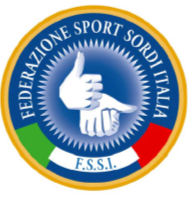 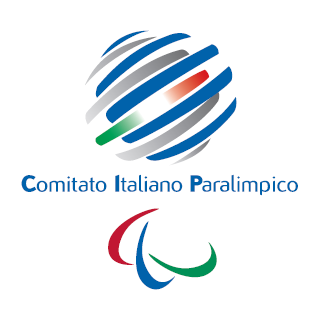 FEDERAZIONE SPORT SORDI ITALIALISTA ATLETI BEACH SOCCERStagione Sportiva 2018/19Società: __________________________________________Data, _________________ 							IL PRESIDENTE															 							________________________Da inoltrare a mezzo e-mail entro e non oltre il 1/07/2019 agli indirizzi tesseramento@fssi.it , realroma2017@fssi.it.N.COGNOME NOMEANNO DI NASCITAN. Tessera FSSIPRESTITO12345678910111213141516171819202122